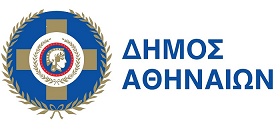 ΠΙΝΑΚΑΣ ΟΙΚΟΝΟΜΙΚΗΣ ΠΡΟΣΦΟΡΑΣΟ υπογραφόµενος………………………………………………………………………………………….. µε έδρα …………………….. ………..……………… ∆/νση……………………..…………….…..………… Τηλ. …….………………..……, email …………………… αφού έλαβα πλήρη γνώση των όρων της Τεχνικής μελέτης και των σχετικών εγγράφων αυτής τα οποία αποδέχομαι ανεπιφύλακτα, που αφορούν στη διαδικασία απευθείας ανάθεσης «Παροχής Υπηρεσιών Ταχυδρομικών Τελών», προσφέρω τις παρακάτω τιμές, σύμφωνα και µε τα οριζόμενα της Συγγραφής Υποχρεώσεων:ΠΙΝΑΚΑΣ  1:   ΔΙΑΚΙΝΗΣΗ ΣΤΟ ΕΣΩΤΕΡΙΚΟ  Α΄ΠΡΟΤΕΡΑΙΟΤΗΤΑΣΠΙΝΑΚΑΣ  2:   ΔΙΑΚΙΝΗΣΗ ΣΤΟ ΕΣΩΤΕΡΙΚΟ Β΄ΠΡΟΤΕΡΑΙΟΤΗΤΑΣΟ ΠΡΟΣΦΕΡΩΝ ………Αθήνα, …………..ΕΠΙΣΤΟΛΙΚΗ ΑΛΛΗΛΟΓΡΑΦΙΑ ΕΣΩΤΕΡΙΚΟΥ Α΄ΠΡΟΤΕΡΑΙΟΤΗΤΑΣ-ΕΠΙΣΤΟΛΙΚΗ ΑΛΛΗΛΟΓΡΑΦΙΑ ΕΣΩΤΕΡΙΚΟΥ Α΄ΠΡΟΤΕΡΑΙΟΤΗΤΑΣ-ΕΠΙΣΤΟΛΙΚΗ ΑΛΛΗΛΟΓΡΑΦΙΑ ΕΣΩΤΕΡΙΚΟΥ Α΄ΠΡΟΤΕΡΑΙΟΤΗΤΑΣ-ΕΠΙΣΤΟΛΙΚΗ ΑΛΛΗΛΟΓΡΑΦΙΑ ΕΣΩΤΕΡΙΚΟΥ Α΄ΠΡΟΤΕΡΑΙΟΤΗΤΑΣ-ΕΠΙΣΤΟΛΙΚΗ ΑΛΛΗΛΟΓΡΑΦΙΑ ΕΣΩΤΕΡΙΚΟΥ Α΄ΠΡΟΤΕΡΑΙΟΤΗΤΑΣ-ΕΠΙΣΤΟΛΙΚΗ ΑΛΛΗΛΟΓΡΑΦΙΑ ΕΣΩΤΕΡΙΚΟΥ Α΄ΠΡΟΤΕΡΑΙΟΤΗΤΑΣ-ΕΠΙΣΤΟΛΙΚΗ ΑΛΛΗΛΟΓΡΑΦΙΑ ΕΣΩΤΕΡΙΚΟΥ Α΄ΠΡΟΤΕΡΑΙΟΤΗΤΑΣ-ΠεριγραφήΒάρος σε grΠοσότηταΤιμήΔαπάνη (€)ΦΠΑ ΣΥΝΟΛΟ ΜΕ ΦΠΑ ΕΠΙΣΤΟΛΙΚΗ ΑΛΛΗΛΟΓΡΑΦΙΑΈως 20gr1.000ΕΠΙΣΤΟΛΙΚΗ ΑΛΛΗΛΟΓΡΑΦΙΑΑπό 21gr έως 50gr400 ΣΥΣΤΗΜΕΝΑΠλέον της αξίας των αναφερόμενων φακέλων300ΣΥΝΟΛΟ ΣΥΝΟΛΟ ΣΥΝΟΛΟ ΣΥΝΟΛΟ ΕΠΙΣΤΟΛΙΚΗ ΑΛΛΗΛΟΓΡΑΦΙΑ ΕΣΩΤΕΡΙΚΟΥ Β΄ΠΡΟΤΕΡΑΙΟΤΗΤΑΣ- ΔΙΑΚΙΝΗΣΗ ΣΤΟ ΕΣΩΤΕΡΙΚΟΕΠΙΣΤΟΛΙΚΗ ΑΛΛΗΛΟΓΡΑΦΙΑ ΕΣΩΤΕΡΙΚΟΥ Β΄ΠΡΟΤΕΡΑΙΟΤΗΤΑΣ- ΔΙΑΚΙΝΗΣΗ ΣΤΟ ΕΣΩΤΕΡΙΚΟΕΠΙΣΤΟΛΙΚΗ ΑΛΛΗΛΟΓΡΑΦΙΑ ΕΣΩΤΕΡΙΚΟΥ Β΄ΠΡΟΤΕΡΑΙΟΤΗΤΑΣ- ΔΙΑΚΙΝΗΣΗ ΣΤΟ ΕΣΩΤΕΡΙΚΟΕΠΙΣΤΟΛΙΚΗ ΑΛΛΗΛΟΓΡΑΦΙΑ ΕΣΩΤΕΡΙΚΟΥ Β΄ΠΡΟΤΕΡΑΙΟΤΗΤΑΣ- ΔΙΑΚΙΝΗΣΗ ΣΤΟ ΕΣΩΤΕΡΙΚΟΕΠΙΣΤΟΛΙΚΗ ΑΛΛΗΛΟΓΡΑΦΙΑ ΕΣΩΤΕΡΙΚΟΥ Β΄ΠΡΟΤΕΡΑΙΟΤΗΤΑΣ- ΔΙΑΚΙΝΗΣΗ ΣΤΟ ΕΣΩΤΕΡΙΚΟΕΠΙΣΤΟΛΙΚΗ ΑΛΛΗΛΟΓΡΑΦΙΑ ΕΣΩΤΕΡΙΚΟΥ Β΄ΠΡΟΤΕΡΑΙΟΤΗΤΑΣ- ΔΙΑΚΙΝΗΣΗ ΣΤΟ ΕΣΩΤΕΡΙΚΟΕΠΙΣΤΟΛΙΚΗ ΑΛΛΗΛΟΓΡΑΦΙΑ ΕΣΩΤΕΡΙΚΟΥ Β΄ΠΡΟΤΕΡΑΙΟΤΗΤΑΣ- ΔΙΑΚΙΝΗΣΗ ΣΤΟ ΕΣΩΤΕΡΙΚΟΠεριγραφήΒάρος σε grΕΤΗΣΙΑ Ποσότητα Τιμή Δαπάνη (€)ΦΠΑ ΣΥΝΟΛΟ ΜΕ ΦΠΑ Έως 20gr9750Από 21gr έως 50gr2470Από 51gr έως 100gr300Έως 500gr200 ΣΥΣΤΗΜΕΝΑ Πλέον της αξίας των αναφερόμενων φακέλων600ΣΥΝΟΛΟΣΥΓΚΕΝΤΡΩΤΙΚΟΣ ΠΙΝΑΚΑΣ ΟΙΚΟΝΟΜΙΚΗΣ  ΠΡΟΣΦΟΡΑΣ ΣΥΓΚΕΝΤΡΩΤΙΚΟΣ ΠΙΝΑΚΑΣ ΟΙΚΟΝΟΜΙΚΗΣ  ΠΡΟΣΦΟΡΑΣ ΣΥΓΚΕΝΤΡΩΤΙΚΟΣ ΠΙΝΑΚΑΣ ΟΙΚΟΝΟΜΙΚΗΣ  ΠΡΟΣΦΟΡΑΣ ΣΥΓΚΕΝΤΡΩΤΙΚΟΣ ΠΙΝΑΚΑΣ ΟΙΚΟΝΟΜΙΚΗΣ  ΠΡΟΣΦΟΡΑΣ ΣΥΓΚΕΝΤΡΩΤΙΚΟΣ ΠΙΝΑΚΑΣ ΟΙΚΟΝΟΜΙΚΗΣ  ΠΡΟΣΦΟΡΑΣ Α/ΑΠΕΡΙΓΡΑΦΗ ΠΡΟΣΦΕΡΟΜΕΝΗ ΤΙΜΗ ΧΩΡΙΣ ΦΠΑ ΦΠΑ 24%ΠΡΟΣΦΕΡΟΜΕΝΗ ΤΙΜΗ ME ΦΠΑ 1ΠΙΝΑΚΑΣ 12ΠΙΚΑΝΑΣ 2ΣΥΝΟΛΟ